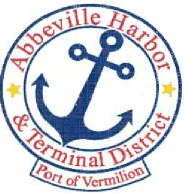                                          P.O. Box 1410, Abbeville, Louisiana • 70511-1410
                                Ph: 337-893-9465 e Fax: 337-898-0751       www.abbevilleharbor.comABBEVILLE HARBOR & TERMINAL DISTRICTAUGUST 30, 20225:00 P.M.AGENDA1.	    CALL MEETING TO ORDER - PRESIDENT PATRICK DUHONA.       ROLL CALL B. 	 CLOSE ACCEPTANCE OF BIDS FOR PROPOSED DREDGING AT PORT OF VERMILION   FOR ABBEVILLE HARBOR & TERMINAL DISTRICT VERMILION PARISH, LOUISIANAC.       WELCOME & INTRODUCTION OF GUESTSD.	 OPENING OF BIDS FOR PROPOSED DREDGING AT PORT OF VERMILION FOR ABBEVILLE HARBOR & TERMINAL DISTRICT VERMILION PARISH, LOUISIANA E.       APPROVAL OF MINUTES JULY 26, 2022 REGULAR MEETING	2.          	PUBLIC COMMENT PERIOD ON AGENDA ITEMS LISTED3.	EXECUTIVE DIRECTOR JAY CAMPBELLA.	ETHICS TRAINING REMINDERB.	REQUEST FROM CITY OF ABBEVILLE – BY-PASS BOAT LAUNCH		C.	VERMILION ECONOMIC DEVELOPMENT ALLIANCE – VICTORIA SAGRERA BOURQUE		D.	MID WINTER FISHING RODEO – KELLY RICHARD4.	 	PRIMEAUX, TOUCHET & ASSOCIATES, L.L.C.			A.	HURRICANE LAURA UPDATE REPORT			B.	FRESHWATER BAYOU BY-PASSC.	PRIMEAUX & ASSOCIATES, L.L.C. INVOICES5.		ATTORNEY ROGER BOYNTON6.		OLD BUSINESS			A.	PROJECTS					1.	HURRICANE LAURA – FRESHWATER BAYOU BY-PASS				2.	PORT OF VERMILION – SOUTH SLIP DREDGING				3.	FRESH WATER BAYOU BY-PASS7.		NEW BUSINESS8.		ADJOURN                      			           	             			  	  In accordance with the Americans with Disabilities Act, if you need special assistance, please contact James W. Campbell at 337-893-9465, describing the assistance that is necessary.Patrick Duhon, President	                                              Carlton Campbell, CommissionerJimmie Steen, Vice President	                                                 Tim Creswell, Commissioner
Bud Zaunbrecher, Secretary-Treasurer            James W. Campbell, Executive Director         Wayne Touchet, Commissioner          